Jamboree Heights State School	35 Beanland Street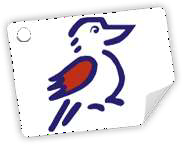 Jamboree HeightsParents & Citizen’s Association	QLD, 4074Minutes for Meeting on Monday 17 July 2023Date:17 July 2023Location:JHSS StaffroomTime:6:30pmChair:President – Jade LewisMinute Taker:Secretary – Cindy BerridgePresent:Jasmine Angel, Grant Axman-Friend, Kate Beets, Cindy Berridge, Wendy Browne, Sean Bryant, Lauren Cawcutt, Jean Gibbs, David Gunsberg, Lyndel Ivory-Lisle, Jade Lewis, Scott Matthews, Jodi McMillian, Nathan Merry, Felicity Rasmussen, Nia Thomas, Kelly Wishart, Kathy Canavan, Bec DoveJasmine Angel, Grant Axman-Friend, Kate Beets, Cindy Berridge, Wendy Browne, Sean Bryant, Lauren Cawcutt, Jean Gibbs, David Gunsberg, Lyndel Ivory-Lisle, Jade Lewis, Scott Matthews, Jodi McMillian, Nathan Merry, Felicity Rasmussen, Nia Thomas, Kelly Wishart, Kathy Canavan, Bec DoveJasmine Angel, Grant Axman-Friend, Kate Beets, Cindy Berridge, Wendy Browne, Sean Bryant, Lauren Cawcutt, Jean Gibbs, David Gunsberg, Lyndel Ivory-Lisle, Jade Lewis, Scott Matthews, Jodi McMillian, Nathan Merry, Felicity Rasmussen, Nia Thomas, Kelly Wishart, Kathy Canavan, Bec DoveApologies:Jane JohnsonJane JohnsonJane JohnsonItem/MotionBusinessMeeting OpenedJade Lewis opened the meeting at 6.31pm1.1Acceptance of the previous minutesMotion 1That the minutes as circulated as a true and correct record of the previous meeting be acceptedMOVED:  Jodi McMillian SECONDED: Jasmine Angel1.2Amendments from the previous minutesNil1.3Business arriving out of the minutes of the previous meetingNilStanding Agenda2.12.1.12.1.2FeedbackComplimentsComplaints2.2Guest Speaker2.32.3.1Treasurer’s UpdateReport attached$4,982 loss for June, $6,924 Profit MayOSHC $52,757 profit for June, $38,572 profit for MayNew accountant appointedMOTION 2 -: That the Treasurers report be adoptedMOVED: Nathan Merry	SECONDED: David GunsbergMOTION 3 -: That the P&C fund the attendance for two people at the P&C Conference to the value of $440MOVED: David Gunsberg  SECONDED:  Jodi McMillian2.42.4.1Principal’s ReportReport attachedWelcome to Kathy Canavan893 pupils currently enrolledAppointment of Honeywell as project managers for the SSS Project – Music/Hall Refurbishment.  Two further quotes required before going to full design to get Tender.QLD Govt Audit undertaken in May. Student Resource Scheme will be reviewed. Kathy Canavan presented Budget Overview reportDiscussion regarding the funding of the Chaplaincy program for 2024MOTION 3 -: That the Principals report be adoptedMOVED: David Gunsberg	SECONDED: Kelly WishartMOTION 4 -: Welcome to Kathy Canavan and thanks to Scott Matthews for acting as Principal for two termsMOVED:  Jasmine Angel  SECONDED:  David Gunsberg2.52.5.1Chaplaincy / Student WelfareReport attachedYear 6 Girls resiliencyYear 6 Boys gardening and cooking programLego program continuingCupcake Day Friday 11 AugustMOTION 5 -: That the Chaplains report be adoptedMOVED: David Gunsberg	SECONDED:  Nathan Merry2.6Sub Committee Reports2.6.1Performing ArtsReport attachedPlanning coin challenge for Term 3 – date TBAWinter concert $1504 profitEntertainment Book – it is now an appChristmas Carol markets – PAC have decided not to do it for this yearCurrent treasurer is stepping downNext meeting 8 AugustMOTION 6 -: That the Performing Arts Committee report be adoptedMOVED: David Gunsberg	SECONDED: Nia Thomas2.6.2SportsReport attachedDisco coming up – Remax are main sponsorsSausage Sizzle in Term 2 was the biggest one to dateMOTION 7 -: That the Sports Committee report be adoptedMOVED: David Gunsberg	SECONDED: Lyndell Ivory-Lisle2.6.3OSHCReport attachedProgramming changes suggested Audit from Dept – no compliance notices issuedVacation care was a big hitPolicy change regarding drop off and children walking homeLoose Parts Play grant received for $14kOSHC Educators day 26 JulyMaria from Sustainability Committee has been working on the OSHC gardensMOTION 8 -: That the OSHC report be adoptedMOVED: Kelly Wishart	SECONDED: Sean BryantMOTION 9 -: That there be a change to policy 2.4 – Arrivals and Departures of Children PolicyMOVED: David Gunsberg  SECONDED:  Kelly Wishart2.6.4TuckshopReport attachedLooking to hire additional support for Wednesday and Thursday for the rest of the school yearMOTION 10 -: That the Tuckshop report be adoptedMOVED: Kelly Wishart	SECONDED: David Gunsberg2.6.5UniformReport attachedSales for June $9,612Decision to reduce price of jumpers to clear out current stockReduce price of jumpers to cost price to sell now, to be reduced to a lower price for the second hand sale in early 2024Trial of ‘Back to school’ uniform packages that can be purchased and paid over a period of time and then the uniforms collected upon final payment – utilising Square Plus.Uniform shop may open an additional afternoon per week.MOTION 11 -: That the Uniform shop report be adoptedMOVED: Wendy Browne	SECONDED: David GunsbergMOTION 12 -: That the price of the jumpers be reduced as per aboveMOVED:  Jasmine Angel  SECONDED:  Kelly WishartMOTION 13 -: That we utilize the Square Plus facility to allow part payments in advance of collecting uniform order.  Orders will include a $2 service fee to offset the $30 Square Plus fee.MOVED:  Jodi McMillian  SECONDED: Sean BryantMOTION 14 -: That the uniform shop open an additional afternoon in the week – possibly Friday.MOVED:  Nia Thomas  SECONDED: David Gunsberg2.6.6Sustainability CommitteeReport attachedSenior tree plantingWonderwhite soft plastics to be extendedEwaste collection on this weekKindness day date to be locked in Next meeting 5 OctMOTION 15 -: That the Sustainability Committee report be adoptedMOVED: Nathan Merry   	SECONDED: Jodi McMillan2.7Motions on Notice2.8General BusinessF45 have approached Jade about advertising through the school and the P&C will receive 100% of profits50 year celebrationShirt designs finalisedMeeting date to be setBusiness for next meeting – 2024 CampWorld Teachers Day3New Business4New Memberships5Next Meeting:Monday 21 August6Meeting Closed:Jade Lewis closed the meeting at 8:15pm